Об организации бесплатного горячего питания обучающихся 1-4 классов общеобразовательных организаций в 2020 годуМинистерство образования, науки и молодежной политики Краснодарского края в соответствии с пунктом 5а перечня поручений по реализации Послания Президента Российской Федерации от 15 января 2020 г. №ПР-113, предусматривающим поэтапный переход с 1 сентября 2020 г. до 1 сентября 2023 г. на организацию бесплатного здорового горячего питания для обучающихся осваивающих образовательные программы начального общего образования, а также предоставления государственной поддержки за счет средств федерального бюджета на эти цели, сообщает:Приказом министерства от 14 июля 2020 г. №1871 «Об утверждении перечня мероприятий по организации бесплатного горячего питания обучающихся, получающих начальное общее образование в государственных и муниципальных образовательных организациях Краснодарского края, обеспечивающих охват 100 процентов от числа таких обучающихся в указанных образовательных организациях» утвержден перечень мероприятий по реализации Послания Президента Российской Федерации Федеральному Собранию Российской Федерации об обеспечении 100% бесплатным горячим питанием обучающихся 1-4 классов в государственных и муниципальных образовательных организациях Краснодарского края.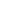 Основной целевой показатель: 100% охват обучающихся 1-4 классов государственных и муниципальных общеобразовательных организаций бесплатным горячим питанием с 1 сентября текущего года.В настоящее время в целях обеспечения бесплатным горячим питанием обучающихся 1-4 классов проходят процедуру согласования изменения в государственную программу Краснодарского края «Развитие образования», утвержденную постановлением главы администрации (губернатора) Краснодарского края от 5 октября 2015 г. №939.В соответствии с рекомендациями Роспотребнадзора по организации питания обучающихся общеобразовательных организаций №МР 2.4.0179-20 от 18 мая 2020 г.:- обучающиеся первой смены обеспечиваются завтраком, который должен состоять из горячего блюда и напитка, рекомендуется добавлять ягоды, фрукты и овощи;- обучающиеся второй смены обеспечиваются обедом, который включает закуску (салат или свежие овощи), горячее первое, второе блюдо и напиток. Не допускается замена обеда завтраком.